Santa Day Volunteer Info Form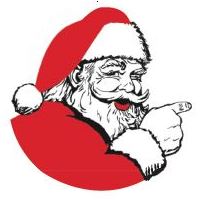 PARADE CHARACTER VOLUNTEERSOn Friday Nov. 24 from 3:00 pm to 6:00 pm we have Costume TRY-ONS at Fenelon Community Centre to make sure that your costume fits & if it needs alterations.   If you can not make it please let me know!SATURDAY November 25 you need to be at Fenelon Community Centre at 3:00 pm sharp!!!Please don’t be late.  It may result in you losing your position in the parade & your costume may be given to someone else.After the parade you MUST come back to the Community Centre on the bus with your costume.   You should arrive back at the school around 6:15 pm.Now you have made this commitment it is VERY IMPORTANT THAT YOU BE HERE.  The costumes have been supported by donations & this is how we get to enjoy Santa Day.You will receive 10 hours for Community Service. If you are a Fenelon Falls student your hours will be directly sent to the school.  All other students will need to bring their card to be signed.From the Santa Day Committee and the community we thank you for being part of this amazing day.Any Questions please call Shelley at 705-344-0067                         Santa Day Volunteer Info Form               DAY TIME HELPERS & STREET CHARACTERSFACE PAINTERS & HELPERS ----Please go to your positions by 10:45 am on Saturday November 26STREET CHARACTERS ---- Be at the gym at Langton Public School on Saturday November 26 at 10:15 am to get your costume on.  You will be bused to your position to start up town at 11:00 am.CHARACTERS, SOME FACE PAINTERS, AND HELPERS THAT ARE RETURNING TO LANGTON PUBLIC SCHOOL TO BE IN THE PARADE WILL BE PICKED UP THE CORNER NEAR THE BANK OF MONTREAL AT COLBORNE ST. & FRANCIS ST. AT 3:30 PM.PLEASE DO NOT BE LATE TO CATCH THE BUS.ANY QUESTIONS CALL SHELLEY AT 705-344-0067